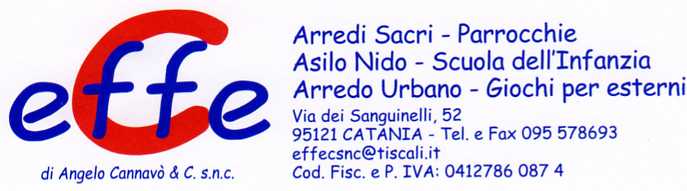 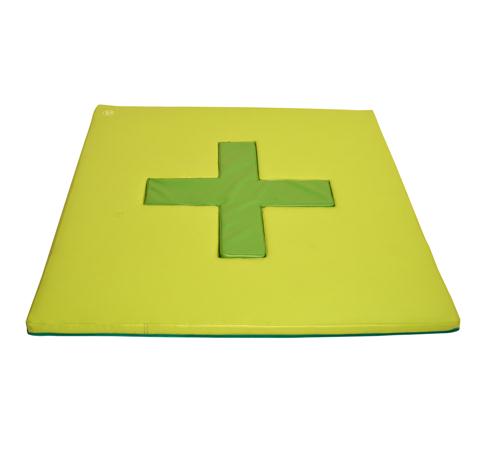 Descrizione:Materasso con inserto in PVC classe 1 resistente alfuoco, senza ftalati, adatto quindi anche a bambini conetà inferiore ai 3 anni, interno 100% gommapiumadensità 21kg/mcIl materasso è dotato di base in PVC antiscivolo,cerniera di sicurezza, è sfoderabile e facilmentelavabile con acqua e sapone senza ausilio didetergenti.Ideale per asili e scuole materne, palestre e zonemorbide.Dimensioni:130x130x5 cmAbbinamenti colori disponibili:A) Calpestabile verde chiaro, laterale verde scuroB) Calpestabile arancio, laterale amarantoC) Calpestabile azzurro, laterale blu scuroDisponibilità colori da verificarsi in base a magazzinoCodice: BM36124Categoria: Materassi e pavimentazionimorbide